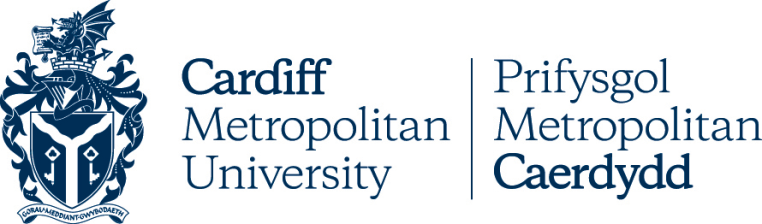 Polisi Rheoli Dyledion ac Eithrio Ffioedd MyfyrwyrCyflwyniadDibenMae'r polisi hwn yn ymwneud â phob incwm, ac eithrio ffioedd myfyrwyr a thaliadau llety, sy'n ddyledus i'r Brifysgol a'i his-gwmnïau. CwmpasMae'r polisi'n ymdrin â dyledwyr masnach y Brifysgol a'i his-gwmnïau. Mae hefyd yn ymdrin â thaliadau nad ydynt yn gysylltiedig â ffioedd sy'n ddyledus i'r Brifysgol gan ei myfyrwyr. Mae polisi ar wahân yn ymdrin â Ffioedd Myfyrwyr a Rheoli Dyledion.Mae'r polisi hwn yn berthnasol i'r rhai sydd mewn dyled i'r Brifysgol a rhaid i bob deiliad cyllideb a staff gydymffurfio â'i ganllawiau.DiffiniadauDyledwr – unigolyn neu sefydliad sydd mewn dyled i'r Brifysgol am wasanaethau neu nwyddau a dderbyniwyd.Taliadau – taliadau a godir ar fyfyrwyr/eraill am nwyddau neu wasanaethau. Nid yw hyn yn cynnwys ffioedd dysgu na thaliadau llety.SRF – Ffurflenni Archebu Gwerthiant. Caiff y ffurflenni hyn eu llenwi gan ysgolion ac adrannau, eu hawdurdodi gan ddeiliaid cyllidebau a'u cyflwyno i'r Adran Gyllid fel cais i godi anfoneb.Contract – cytundeb rhwng y Brifysgol a'r cwsmer i ddarparu nwyddau neu wasanaethau. Dylid cytuno ar y rhain yn unol â rheoliadau ariannol y Brifysgol.Diwydrwydd Dyladwy – gwirio hyfywedd ariannol cwsmeriaid newydd.Dyledion MasnachYr Adran Gyllid sy'n anfonebu ar gyfer gweithgarwch Masnach fel arfer. Gyda'r eithriadau canlynol: PDR, Cynadledda ac Ysgol y Gwyddorau Iechyd.Cynghorir Ysgolion ac Adrannau i gynnal gwiriadau diwydrwydd dyladwy ar gyfer cwsmeriaid newydd fel rhan o'r broses o gytuno ar gontract.Oni bai bod y contract yn datgan fel arall, ni ddylid codi'r archebion gwerthiant nes bod y gwaith dan gontract wedi'i gwblhau.Dylai'r Adran/Ysgol gwblhau'r Archebion Gwerthiant a'u hanfon i'r Adran Gyllid i'w prosesu ar System Gyllid y Brifysgol. Caiff y Cwsmer ei greu (os nad ydyw ar y system yn barod) â thelerau credyd o 30 diwrnod yn ddiofyn. Caiff anfonebau eu codi ar unwaith a phrosesir yr archeb gwerthiant.Dim ond ar anfonebau a gymeradwywyd gan yr Adran Gyllid y dylid gofyn am arian sy'n ddyledus i'r Brifysgol gan ddyledwyr masnach.Pennir y sail ar gyfer yr holl ffioedd, taliadau a rhenti’n flynyddol a rhaid i ddeiliaid cyllidebau sicrhau bod anfonebau'n cael eu codi yn unol â'r cyfraddau hyn.Rhaid cynnwys TAW ar yr anfoneb lle bo hynny'n briodol. Os oes amheuaeth ynghylch y gyfradd i'w defnyddio, dylid gofyn am gyngor yr Adran Gyllid.Rhaid rhoi gwybod am unrhyw newidiadau i'r tâl gwreiddiol (e.e., Credyd) drwy'r ffurflen Diwygio/Canslo yn uniongyrchol i'r Adran Gyllid.Taliadau Anacademaidd MyfyrwyrYr Ysgol/Adran unigol fydd yn penderfynu pryd a sut y mae tâl yn daladwy ac a fydd yn rheoli'r holl ohebiaeth ddilynol â'r dyledwr. Ni fydd unrhyw gosbau dyledwr 'yn ystod y flwyddyn' yn berthnasol i fyfyrwyr am daliadau a godwyd ac ni fydd y Brifysgol yn cyfyngu ar gynnydd academaidd nac ar gynhyrchu unrhyw Dystysgrif/Trawsgrifiad. Os bydd y tâl yn parhau heb ei dalu ar ôl i'r cyfnod cofrestru ddod i ben, bydd y ddyled yn cael ei chyfeirio at asiantaeth gasglu allanol i gymryd camau pellach. Bydd unrhyw gostau sy'n gysylltiedig â'r atgyfeiriad hwn yn cael eu hychwanegu at y balans sy'n daladwy.Anfonir hysbysiad i'r cyfeiriad gohebu cofrestredig cyn cymryd y cam hwn. Gellir gwrthod Derbyn/Cofrestru ar raglen astudio newydd os nad yw atebolrwydd ariannol wedi'i setlo.Rheoli Credyd Os bydd anfoneb yn parhau heb ei thalu ar ôl y cyfnod credyd safonol o 30 diwrnod, anfonir Datganiad â llythyr eglurhaol at y cwsmer fel nodyn atgoffa. Os yw'r anfoneb yn dal heb ei thalu ar ôl 60 diwrnod, anfonir Hysbysiad Terfynol at y cwsmer yn gofyn am daliad ar unwaith. Bydd galwad ffôn/e-bost (os oes manylion ar gael) yn dilyn hyn. Os bydd y tâl yn parhau heb ei dalu ar ôl 91 diwrnod, ymgynghorir â'r Adran/Ysgol a ofynnodd am yr anfoneb gychwynnol ar gyfeirio'r ddyled hon at un o'n hasiantaethau casglu allanol i gymryd camau pellach. Gellir gohirio'r cam uchod ar gais yr Ysgol/Uned, ond rhaid cyfathrebu’n rheolaidd â’r adran Gyllid am statws y ddyled. Ni fydd anfonebau a godir ar sefydliadau 'partner' ar gais Ymgysylltu Byd-eang (YB) a'r Ysgolion yn ddarostyngedig i’r gweithdrefnau rheoli credyd safonol. Bydd yr holl gyswllt yn cael ei reoli gan YB a'r Ysgolion; dim ond ar eu cais y bydd yr adran Gyllid yn codi a chredydu anfonebau a bydd yn adrodd ar y statws dyled 'cyfredol'.Rolau a ChyfrifoldebauMae'r polisi hwn yn berthnasol i:Yr holl ddyledwyr masnach a'r holl daliadau nad ydynt yn ymwneud â ffioedd na llety a godir ar fyfyrwyr. Y Prif Swyddog (Adnoddau) sy'n gyfrifol am oruchwylio'r polisi.Caiff y polisi hwn ei adolygu a'i fonitro yn y Bwrdd Rheoli. Dylid cyfeirio cwestiynau allweddol ar y polisi hwn at Bennaeth y Trysorlys. Polisïau a Gweithdrefnau CysylltiedigDylid darllen y polisi hwn ar y cyd â'r Polisi Ffioedd Myfyrwyr a Rheoli Dyledion.Adolygu a ChymeradwyoCaiff y polisi hwn ei adolygu a'i gymeradwyo gan y Bwrdd Rheoli bob 3 blynedd.TEITL Y POLISIPolisi Dyledion MasnachDYDDIAD CYMERADWYOChwefror 2022CORFF CYMERADWYOBwrdd RheoliFERSIWN3DYDDIADAU ADOLYGU BLAENOROLMedi 2018DYDDIAD ADOLYGU NESAFMawrth 2025CANLYNIAD YR ASESIAD EFFAITH CYDRADDOLDEB* Dim newid mawrPOLISÏAU / GWEITHDREFNAU / CANLLAWIAU CYSYLLTIEDIGPolisi Ffioedd Myfyrwyr a Rheoli Dyledion 2022DYDDIAD GWEITHREDUMawrth 2022PERCHENNOG Y POLISI (TEITL Y SWYDD)Prif Swyddog (Adnoddau)UNED / GWASANAETHCyllidE-BOST CYSWLLTdllewellyn@cardiffmet.ac.ukFERSIWNDYDDIADRHESWM DROS NEWID1.0Chwefror 2015Fersiwn Gyntaf2.0Medi 2018Adolygiad Cyfnodol3.0Mawrth 2022Adolygiad Cyfnodol